ZAPOWIEDZI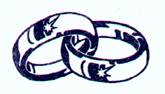         Do zawarcia sakramentu małżeństwa przygotowują się następujące osoby: 1. Paweł Krzysztof Jakoniuk, kaw. zam. w Janowie Podlaskim, oraz Klaudia Spyt, panna, zam. w Janowie Podlaskim, oboje par, tutejszej – Zapowiedź 1. 2. Jakub Nowicki, kaw. zam. w Janowie Podlaskim oraz Patrycja Michaluk, panna, zam. w Witulinie par. św. Michała Archanioła – Zapowiedź 1.  EWANGELIA J 6, 24-35 Kto przychodzi do Chrystusa, nie będzie łaknąłKiedy ludzie z tłumu zauważyli, że na brzegu jeziora nie ma Jezusa ani Jego uczniów, wsiedli do łodzi, dotarli do Kafarnaum i tam szukali Jezusa. Gdy zaś odnaleźli Go na przeciwległym brzegu, rzekli do Niego: «Rabbi, kiedy tu przybyłeś?»W odpowiedzi rzekł im Jezus: «Zaprawdę, zaprawdę, powiadam wam: Szukacie Mnie nie dlatego, że widzieliście znaki, ale dlatego, że jedliście chleb do syta. Zabiegajcie nie o ten pokarm, który niszczeje, ale o ten, który trwa na życie wieczne, a który da wam Syn Człowieczy; Jego to bowiem pieczęcią swą naznaczył Bóg Ojciec».Oni zaś rzekli do Niego: «Cóż mamy czynić, abyśmy wykonywali dzieła Boga?»Jezus, odpowiadając, rzekł do nich: «Na tym polega dzieło Boga, abyście wierzyli w Tego, którego On posłał».Rzekli do Niego: «Jaki więc Ty uczynisz znak, abyśmy go zobaczyli i Tobie uwierzyli? Cóż zdziałasz? Ojcowie nasi jedli mannę na pustyni, jak napisano: „Dał im do jedzenia chleb z nieba”».Rzekł do nich Jezus: «Zaprawdę, zaprawdę, powiadam wam: Nie Mojżesz dał wam chleb z nieba, ale dopiero Ojciec mój daje wam prawdziwy chleb z nieba. Albowiem chlebem Bożym jest Ten, który z nieba zstępuje i życie daje światu».Rzekli więc do Niego: «Panie, dawaj nam zawsze ten chleb!»Odpowiedział im Jezus: «Ja jestem chlebem życia. Kto do Mnie przychodzi, nie będzie łaknął; a kto we Mnie wierzy, nigdy pragnąć nie będzie».       Oto słowo Pańskie.01.08.21             XVIII  niedziela zwykła1)  Bardzo serdecznie witamy wszystkich gości przybyłych z rożnych stron na naszą doroczną uroczystość́ odpustową św. Rocha. 2. We wtorek nowenna do św. Wiktora.3.W piątek Święto Przemienienia Pańskiego. Msze św. o godz. 8.00, 9.30, 18.00. 4. W sobotę od godz. 9.00 odwiedzimy chorych z racji pierwszego piątku. 5. Na prośbę̨ wielu duchowych uczestników pielgrzymki Jasnogórskiej, Apele Pielgrzymkowe od wtorku codziennie po Mszy św. wieczorowej. 6. Sierpień tradycyjnie jest miesiącem trzeźwości. Możemy ofiarować wstrzemięźliwość od alkoholu w intencjach osobistych lub w intencji naszego kraju. 7.Msza św. dożynkowa w naszej parafii odbędzie się w  niedzielę  22 sierpnia o g. 11.30. 8.Bóg zapłać Panu Peszukowi i jego firmie oraz Panu Kościelnemu i Organiście, a także rodzicom dzieci, które w przyszłym roku przystąpią do I Komunii św. za prace w przygotowaniu cmentarza do odpustu.9. Bóg zapłać za dary na stół z racji odpustu panu Piotrowi Mincewiczowi z Białej Podlaskiej oraz rodzinie Iwaniuków z Janowa Podlaskiego10. Za tydzień Ojciec z Kodnia przybędzie do naszej parafii z kalendarzami na przyszły rok11.Bóg zapłać za ofiary na remont Kościoła św. Jana Chrzciciela: Agnieszka Semeniuk – Werchliś – 100zł., Henryka i Jan  - ul. Nadrzeczna – 100zł. 12. W minionym tygodniu odszedł do Pana: Mieczysław Kamiński, którego pogrzeb odbędzie się w poniedziałek. 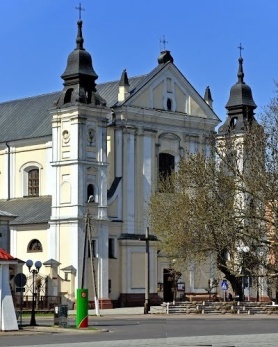 01.08. 2021 r.W CIENIU BazylikiPismo Parafii Trójcy św. w Janowie Podlaskim-do użytku wewnętrznego-PONIEDZIAŁEK – 02 sierpniaPONIEDZIAŁEK – 02 sierpnia7.001. +Reginę (12r), zmarłych z rodziny Rypinów i Hładoniuków – of. Dzieci i wnuki.18.001. +Piotra Makarewicza (11r), zmarłych z rodziny Jakimiuków i Makarewiczów.  WTOREK – 03 sierpniaWTOREK – 03 sierpnia7.00 1. +Czesława, Wacławę, Edwarda, Marię, Wojciecha i Leokadię – of. Wiesława Wolska. 18.001.+Jadwigę (r.), Henryka, Mariannę, Bronisława, Jadwigę, Bolesława, zmarłych z rodz. Okoniów i Deszyńskich – of. Elżbieta Hardyjewicz. ŚRODA – 04 sierpniaŚRODA – 04 sierpnia7.00 1. +Annę Stefańską (14r) – of. Piotr Stefański. 18.001. W intencji uczestników nowenny do MBNPCZWARTEK – 05 sierpniaCZWARTEK – 05 sierpnia7.001. +Zenona Paszkiewicza i Danutę. 18.001. +Mieczysława (r.), Bolesława, Tadeusza, zmarłych z rodz. Korolczuków, Bartoszuków, Panasiuków – of. Rodzina. PIĄTEK – 06 sierpniaPIĄTEK – 06 sierpnia8.001. +Antoniego, Annę, Antoninę, Stanisława, Jadwigę, Stefanię, Zofię Tychmanowiczów i Edwarda Czyżaka – of. Anna Czyżak.9.30Dz.bł. o Boże bł., dla Małgorzaty i Sylwestra z racji 5 r. zawarcia sakramentu małżeństwa, opiekę MB dla Józefa i Jana z racji 1 r. urodzin.  18.001. +Zm z rodziny Caruków i Stępniewskich – of. rodzina.Poza 2.+Janinę i Tadeusza, zm. z rodziny Makarewiczów – of. Rodzina. SOBOTA – 07 sierpniaSOBOTA – 07 sierpnia7.001. +Antoniego (r.), Janinę, Tadeusza, zm. z rodz. Dacewiczów i Turów – of. rodzina. 18.001.+Wiesława Olichwiruka (r.), zm. z rodz. Olichwiruków i Andrzejuków – of. żona. NIEDZIELA – 08 sierpniaNIEDZIELA – 08 sierpnia8.001. +Olgę (15r.), Mikołaja, Zofię, Harytona, zm. z rodz. Maryniuków i Witkowskich.  9.301. +Henryka Hawryluka (16r) – of. Rodzina. 2. Wypominkowa. 11.301. Za parafian. 2. Dz.bł. o potrzebne łaski i opiekę MB dla Anny z racji 70 r. urodzin – of. Dzieci. 18.001. +Pawła, Jadwigę, Wacława,  zm. z rodz. Hryciuków – of. Syn.2. +Helenę, Henryka Siekluccy, Grażynę, Marka, Tadeusza, Leonarda.   